NAME: _____________________________________    DATE: ___________________________    BLOCK: ______Two-Step Inequality ScrambleDirections: Find an inequality and color in the rectangle. Then, find the rectangle with the first step to solve the inequality and color it in. Then, find the rectangle with the second step to solve the inequality and color it in. Finish solving the inequality and find the answer and color it in. When you are done, graph each answer.5x – 7 < 13Add 5 to both sidesx  ≥ 8Subtract 8 from both sides – 6 ≥ -5Multiply by 8x > -3Divide by 5Subtract 8 from both sidesx < 45.  – 5 ≤ -9Add 11 to both sidesx ≤ -8-7x + 8 > 29Multiply by 2-4x + 8 > -4 – 11 ≥ -9Divide by -7Add 7 to both sidesx ≥ 7Multiply by 7Add 6 to both sidesx > 3Divide by -4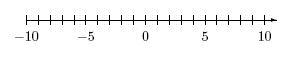 